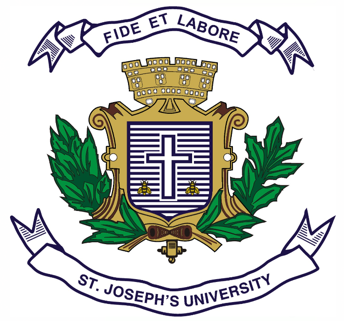 ST JOSEPH’S UNIVERSITY, BENGALURU -27B.S.W– 6th SEMESTER SEMESTER EXAMINATION: APRIL 2024(Examination conducted in May /June 2024)SW 6222: Mental Health and Social Work (For current batch students only)Time: 2 Hours								    Max Marks: 60This paper contains TWO printed pages and THREE partsPART-AAnswer any FIVE of the following							5 x 2 = 10Define mental health. What is CBR?Mention any two developmental disorders. Outline four symptoms commonly associated with psychosis. Expand:	 (a) ICD 	(b) DSMEnumerate any two common symptoms of depression. Give two examples of psychosis. PART-BAnswer any FOUR of the following						4 x 5 = 20Briefly explain how have attitudes and beliefs regarding mental illness evolved in India. Discuss the role of social workers in community mental health settingsExplain the role of social workers in identifying and supporting individuals at the risk of suicide. How do psychiatric disorders impact an individual's daily functioning and quality of life? Write a note on Organic Mental Disorders Write a short note Substance Abuse Disorder.  PART-CAnswer any TWO of the following							2 x 15 = 30Discuss the mental health challenges faced by Persons With Disabilities (PWDs). Explain the role of social workers in providing support to them. How do NGOs, voluntary organizations, and community action groups contribute to mental health advocacy and social action? Explain. Discuss the importance of multidisciplinary teams in mental health care settings and describe how social workers collaborate with other professionals to provide comprehensive care.